YOUNG AUTHOR SUPPORT APPLICATION FORM				_____________________________________________________________________________The IFAC Foundation invites young authors who are giving papers at the IFAC IAV 2019 Symposium to apply for Young Author Support. Successful applicants will receive a bursary of EUR 1000.A person is eligible for support if the person meets all of the following criteria:• The person must be an author of a technical paper which has been accepted at the Symposium.• The person must not be a citizen of a high income country and must not be supported by any institution in a high income country. A list of high income countries follows.• The person must be younger than 30 years during the Symposium.PLEASE NOTE• Bursary funding is provided by the IFAC Foundation. A limited number of applications can be supported. • Submission of a bursary application represents no guarantee that funding will be given.• Only one author per paper can be supported.• Bursaries will be disbursed to recipients in Euro, in cash, on site at the congress venue.• Recipients must register in advance for the congress. All registration fees, travel, accommodation, visa and insurance costs remain the responsibility of the recipient.• Presentation of the paper at the congress by the successful applicant is a requisite for support.• Recipients must write a short report (a few lines) stating what the attendance meant to them, and what they learnt. Applying for the award implies that the recipients give their consent that the report together with their picture and a brief bio will be uploaded on the Foundation website.IMPORTANT DATES• Deadline for Applications				26 Nov 2018• Applicants notified					  4 Mar 2019• Bursaries disbursed to recipients		    At the symposiumINSTRUCTIONS• Complete this form and return it to (email iav2019@konsulting.gda.pl) by 26 November 2018.• Attach clear proof of citizenship (i.e. copy of passport).PERSONAL DETAILSRETURN FORM TO, OR CONTACT WITH ENQUIRIESIFAC Young Author Support | iav2019@konsulting.gda.plList of high-income economies as of July 1, 2017A high-income economy as of July 1, 2017 is defined by the World Bank as a country/region with a gross national income per capita above US$12,236 in 2016. Holy See is a high-income economy not classified by the World Bank.For more details, see http://en.wikipedia.org/wiki/World_Bank_high-income_economyFirst name(s)Last NameDate of birthPassport numberPassport nationalityCountry of residenceAffiliationPostal addressEmailPhoneMobilePaperCept PINPaper titleAuthorsPaper numberBudget for total cost of participation (in EURIndicate how much you can afford from private and institutional funds (in EUR) Andorra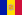  Antigua and Barbuda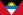  Aruba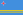  Australia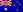  Austria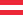  The Bahamas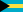  Bahrain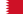  Barbados 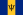  Belgium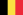  Bermuda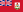  British Virgin Islands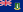  Brunei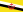  Canada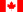  Cayman Islands 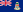 Channel Islands 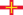 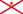  Chile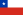  Curaçao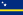  Cyprus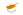  Czech Republic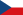  Denmark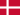  Estonia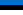  Faroe Islands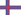  Finland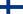  France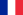  French Polynesia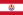  Germany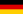  Gibraltar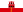  Greece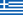  Greenland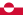  Guam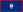  Hong Kong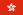  Hungary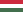  Iceland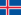  Ireland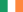  Isle of Man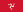  Israel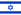  Italy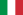  Japan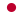  South Korea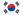  Kuwait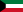  Latvia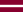  Liechtenstein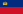  Lithuania 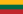  Luxembourg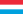  Macao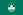  Malta 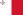  Monaco 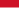  Netherlands 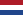  New Caledonia 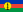  New Zealand 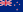  Northern Mariana Islands 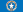  Norway 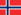  Oman 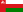  Palau 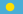  Poland 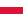  Portugal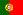  Puerto Rico 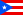  Qatar 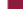  Saint Kitts and Nevis 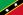  Saint Martin  San Marino 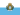  Saudi Arabia 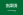  Seychelles 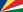  Singapore 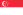  Sint Maarten 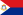  Slovakia 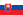  Slovenia 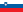  Spain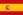  Sweden 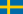   Switzerland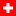  Taiwan 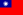  Trinidad and Tobago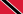  Turks and Caicos Islands 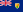  United Arab Emirates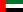  United Kingdom 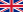  United States 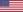  Uruguay 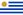  U.S. Virgin Islands 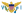 